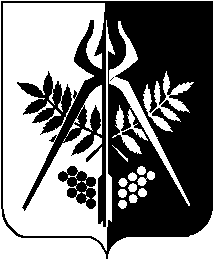 ул. 5-я Подлесная, . Ижевск, 426069, тел/факс 59-83-89, тел. 59-83-85 ИНН/КПП 1831029064/183101001, e-mail: izh-ddt@udm.net, сайт: www.ddt-eduline.ru Итоговый отчет о деятельности городской опорной площадки «Мозаика культур» 
за 2015 – 2016 учебный годСтатистическая таблица участия  ОУ в мероприятиях:Исполнитель: 
Кабанова А.Н. 
59-83-85№ п/пРазделыСодержаниеОбразовательная организация, название программы/этап программыМуниципальное бюджетное образовательное учреждения дополнительного образования Центр творческого развития «Октябрьский» города ИжевскаОрганизация этнокультурного образовательного пространства в условиях современной интеграции основного и дополнительного образования «Мозаика культур»Организационный этап (01.09.2015 – 30.10.2015г.), Основной этап (01.11.2015 – 31.05.2018г.)ЦельРаспространение и внедрение актуального педагогического опыта по организации этнокультурного образовательного пространства в условиях современной интеграции основного и дополнительного образования в городе ИжевскеЗадачиОрганизационный этап (01.09.2015 – 30.10.2015г.):- определение и формирование творческой группы по реализации проекта;- создание структуры реализации проекта;- поиск и привлечение к реализации проекта заинтересованных лиц и партнеров, развитие сетевого сотрудничества с молодежными национальными некоммерческими организациями, учреждениями культуры, ОО города и республики, детскими общественными движениями и организациямиОсновной этап (01.11.2015 – 31.05.2018г.):- создание современной образовательной среды для расширения этнокультурного пространства;- включение большего количества детей, подростков, молодежи в этнокультурный диалог через участие в мероприятиях и внеурочной деятельности, увеличение количества посетителей сайта виртуального музея;- социальная адаптация детей, подростков и молодежи к жизни в условиях многонациональной среды;- формирование у учащихся культуры межнационального общения через организацию и проведение творческих мероприятий, концертов, фестивалей и т.д.;- подготовка и проведение мероприятий различного уровня для учащихся, в том числе, в режиме он- и офф-лайн;проектирование электронного сборника по изучению удмуртского языка;- подготовка и проведение мероприятий для педагогических работников, в том числе: мастер-классы, семинары, круглые столы, консультации;- оценка эффективности внедрения данного проекта.Аналитический (01.01.2018 – 30.06.2018г.):- изучение, анализ, самооценка и экспертная оценка результатов реализации проекта;- освещение результатов  работы в педагогической прессе;разработка перспективного плана дальнейшей работы в области межэтнического образовательного пространства;- подготовка и издание отчетных аналитических материалов (сборник по реализации проекта «Мозаика культур»).Качество и результативность реализации программыДанные приведены в статистической таблице участия  ОУ в мероприятиях (см.ниже)Наличие позитивной динамики достижений участников деятельности:Повышение педагогического мастерства участников программы:Городская творческая гостиная «Город мастеров» (мастер-классы ИЗО и ДПИ);Городской круглый стол по вопросам этнокультурного воспитания подрастающего поколения «Диалог культур» на тему «Организация системы взаимодействия структур по этнокультурному воспитанию в образовательной среде города» (с привлечением специалистов различных ведомств) Повышение информированности родителей и обучающихся по теме городской опорной площадки:На сайте ЦТР создан раздел опорной площадки «Мозаика культур», где участники образова-тельного процесса могут познакомиться с программой опорной площадки, результатами ра-боты педагогического коллектива за отчетный период, с методическими материалами. Сайт ЦТР «Октябрьский»: www.ddt-eduline.ruСайт виртуального музея «Каждый народ – золотой фонд России»: www.udmmuseum.ru Достижение обучающимися более высоких образовательных результатов вследствие реализации программы:Муниципальные общеобразовательные учреждения   и  учреждения дополнительного образова-ния детей  города. Возраст участников 1 – 11 классы.В рамках комплексной образовательной программы «Удмуртия – наш общий дом» на базе МБОУ СОШ №70 – учащиеся 1,2,3,4-х классов (260 человек).Продукты проектной деятельности:Выпуск электронного сборника материалов по итогам городской творческой гостиной «Город мастеров» (мастер-классы педагогов ИЗО и ДПИ);Разработка комплексной образовательной программы «Удмуртия – наш общий дом»;Разработка проекта городской опорной площадки «Мозаика культур»;Разработка проекта выездного этнокультурного лагеря «Удмуртия – наш общий дом»;Разработка курса по изучению удмуртского языка для начинающих (видеоуроки);Статья в журнале «Дополнительное образование» - «Использование ресурсов виртуального музея в образовательном пространстве республики» (руководитель площадки – Кабанова А.Н.)Обобщение и распространение полученного управленческого и педагогического опыта. Предложения по возможному распространению результатовПедагоги посещают методические объединения ММЦ, семинары и конференции согласно плана ММЦ.Выступление на педсовете МБОУ СОШ №62 по вопросам этнокультурного воспитания подрастающего поколения по теме «ГОП «Мозаика культур» (руководитель площадки – Кабанова А.Н.);Выступление на совместном заседании представителей Министерства национальной политики УР и Дома Дружбы народов по теме «ГОП «Мозаика культур» (руководитель площадки – Кабанова А.Н.);Выступление на курсах переподготовки слушателей ИРО УР по теме «Дистанционные технологии в дополнительном образовании»  - о виртуальном музее «Каждый народ – золотой фонд России» (руководитель площадки – Кабанова А.Н.);Выступление на Республиканской научно-практической конференции «Историко-культурное наследие славянских народов Камско-Вятского региона», посвященной Дню славянской письменности и культуры и 20-летию Общества русской культуры УР по теме «ГОП «Мозаика культур» (руководитель площадки – Кабанова А.Н.).Предложения по возможному распространению результатов – выпуск сборников с методическими материалами по теме программы, проведение открытых городских/республиканских НПК для педагогов.Перспективы:- проблемы, возникшие в ходе деятельности;- внесенные коррективы.Трудности в ходе реализации плана площадки:Отсутствие скоординированного плана работы с Центром столичного образования, опосредованно с общеобразовательными учреждениями города в рамках этнокультурного воспитания подрастающего поколения (накладки в планах работы, большое количество мероприятий);Плохая осведомленность о мероприятиях, проводимых в рамках плана работы ГОП «Мозаика культур» в Ленинском и Первомайском районах города;Малое количество участников мероприятий;Отсутствие финансирования мероприятий городской опорной площадки.Возможные пути преодоления:Организация и реализация совместного плана работы с Центром столичного образования г.Ижевска (на 2016 – 2017 учебный год запланирована организация сотрудничества с ЦСО в рамках методической площадки по этнокультурному воспитанию «Мозаика культур»);Проведение дополнительных семинаров, встреч с педагогическим сообществом по ознакомлению с планом работы ГОП «Мозаика культур»;Привлечение большего количество участников мероприятий;Расширение масштаба мероприятий (проведение массовых мероприятий вместо точечных);Поиск спонсоров, заинтересованных темой площадки; Привлечение средств грантовой поддержки, участие в конкурсах и проектах.Необходимые условия для закрепления положительных результатов реализации программы.Согласованные действия образовательных структур по реализации мероприятий на уровне города;Информированность всех участников образовательного процесса по реализации программ и планов деятельности;Поддержка инициатив ОО со стороны ведомств города, сотрудничество;Финансирование мероприятий;Четкая и слаженная работа ОО районов города, а также координаторов площадки в районах города.№ п/пМероприятиеОктябрьский районЛенинский районПервомайский районУстиновский районИндустриальный районВсегоКоличество участников / образовательные организацииКоличество участников / образовательные организацииКоличество участников / образовательные организацииКоличество участников / образовательные организацииКоличество участников / образовательные организацииКоличество участников / образовательные организацииГородская он-лайн конференция «Удмуртия литературная», приуроченная к празднованию Году литературы в России и Дню Государственности Удмуртии169 человек5 – 21 чел., 9 – 5, 11 – 1,
ЦТР «Октябрьский»: педагоги – 10 чел., методисты – 6, 40 – 25, 63 – 19,70 – 10,83 – 22,86 – 507 человекцентр «Полет» - 6 чел., 1 пед.45 человек31 – 45 чел.-7 человек24 – 7300 человек28 групп 
пользователейИные участники: Карсовайский ДЮЦ – 7 пед.,ЦДТ Воткинского района – 1 пед.,Пычасская СОШ – 1 пед.,иные - 63Интернет-викторина «Удмуртия литературная»7 человек5 – 4, 40 – 1,80 – 1,83 – 1-5 человек31 – 5-1 человек24 – 128 участниковИные участники:МБДОУ №257 – 1,МБОУ ДОД «Карсовайский  ДЮЦ» - 1,МБОУ «Пычасская СОШ» – 9,иные – 4Городская Интернациональная ёлка 41 человек29 – 13 чел.,ДДТ – 28 чел.8 человек10 – 1, 95 – 77 человек57 – 78 человекЦДТ Устиносвкого района – 8 7 человекЦЭВД – 771 человекГородская творческая гостиная «Город мастеров» (мастер-классы для педагогов) 16 человек27, 83, 30, ЦТР «Октябрьский», «ДД(ю)Т5 человек12, 23, 26, ЦДТ Ленинского района»,1 человекДДТ Первомайского района»2 человека«ЦДТ Устиновского района», УГНГ им.К.Герда3 человекаЦЭВД27 человекГородской конкурс-фестиваль исполнителей народной песни «Горошины» 21 человек5,11,83,86, ЦТР «Октябрьский»1 человекЦДТ Ленинского района»3 человека57, ДДТ Первомайского района»7 человек49,54, «ДДТ Устиновского района»16 человек56, ЦЭВД43 человекаКруглый стол для педагогов по вопросам этнокультурного воспитания «Диалог культур» 12 человек5,9,11,30,35,67,70,83, МБОУ ДО ЦТР «Октябрьский», ДД(ю)Т11 человек4,6,10,17,20, 23,26, 60,85, 100, «ЦДТ Ленинского района»12 человек25,31,47,48,59,75,90, ЦО №17, ДДТ Первомайского района»7 человек7, 34, 49,71,76,78, ЦДТ Устиновского района»2 человекаЦЭВД44 человекаОткрытая городская интерактивная игра «Я шагаю по Ижевску»18 человек9,1136 человек23,26,61,89,10012 человек31,7418 человек49,81,946 человекЦЭВД90 человекВсего приняло участие в мероприятиях площадки:- учащихся:- педагогов:Всего приняло участие в мероприятиях площадки:- учащихся:- педагогов:Всего приняло участие в мероприятиях площадки:- учащихся:- педагогов:Всего приняло участие в мероприятиях площадки:- учащихся:- педагогов:Всего приняло участие в мероприятиях площадки:- учащихся:- педагогов:Всего приняло участие в мероприятиях площадки:- учащихся:- педагогов:Всего приняло участие в мероприятиях площадки:- учащихся:- педагогов:603 человека (на 30.06.16)490 человек113 человек